                                                                                                                Slovenský klub Maltézskych psíkov                        Poradca Chovu: Justová Ivona, Medená 24, 811 02 Bratislava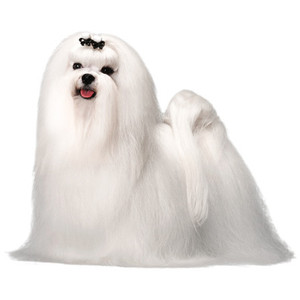 Hlásenie vrhu šteniat plemena Maltézsky psíkMeno chovateľa:.....................................................................................Adresa chovateľa:....................................................................................Názov chovateľskej stanice:...................................................................................Meno sučky: ..........................................................................................                 č.zápisu: ..............................................Dátum narodenia:..............................Sučka bola párená dňa: .......................................... s nižšie uvedeným psom.Meno psa: .............................................................................................                        č.zápisu:........................................................Dátum narodenia:.............................Sučka vrhla dňa: ....................................................................................Počet narodených šteniat: ................ z toho psov: ............. súk: .................Počet ponechaných šteniat: ...............z toho psov: ...............súk:....................Iné údaje o vrhu: (Uveďte napr. vyrovnanosť vrhu, hmotnosť šteniat pri narodení, ak ich vážite, výskyt neštandardných šteniat, pri úhyne, na koľký deň uhynuli, príp. narodenie uhynutých šteniat a pod.)V ........................................ dňa ................................        ..........  							Podpis chovateľaPozn.: Do 10 dní od vrhu je chovateľ povinný poslať originál „Hlásenia“ poradcovi chovu, ktorý odporúčanie vystavil, a kópiu majiteľovi psa, s ktorým bola sučka párená. 